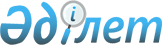 О признании утратившими силу некоторых постановлений акимата города ТаразПостановление акимата города Тараз Жамбылской области от 28 декабря 2016 года № 892. Зарегистрировано Департаментом юстиции Жамбылской области 19 января 2017 года № 3287      Примечание РЦПИ.

      В тексте документа сохранена пунктуация и орфография оригинала.

      В соответствии с Законом Республики Казахстан от 23 января 2001 года "О местном государственном управлении и самоуправлении в Республике Казахстан", Законом Республики Казахстан от 6 апреля 2016 года "О правовых актах" акимат города Тараз ПОСТАНОВЛЯЕТ: 

      1. Признать утратившими силу некоторые постановления акимата города Тараз согласно приложению к настоящему постановлению. 

      2. Государственно-правовому подразделению аппарата акима города Тараз в установленном законодательством порядке обеспечить: 

      1) государственную регистрацию настоящего постановления в органах юстиции; 

      2) в течение десяти календарных дней после государственной регистрации настоящего постановления его направление на официальное опубликование; 

      3) размещение настоящего постановления на интернет-ресурсе акимата города Тараз.

      3. Подразделению управления персоналом аппарата акима города Тараз, подразделению канцелярии аппарата акима города Тараз, коммунальному государственному учреждению "Отдел ветеринарии акимата города Тараз" в установленном законодательством порядке обеспечить принятие иных мер вытекающих из настоящего постановления. 

      4. Контроль за исполнением настоящего постановления возложить на руководителя аппарата акима города Умирзакова Жандоса Сарсенбаевича.

      3. Настоящее постановление вступает в силу со дня государственной регистрации в органах юстиции и вводится в действие по истечении десяти календарных дней после дня его первого официального опубликования. 

 Перечень утративших силу некоторых постановлений акимата города Тараз      1. Постановление акимата города Тараз от 16 января 2015 года № 38 "Об утверждении Положения коммунального государственного учреждения "Аппарат акима города Тараз Жамбылской области" (зарегистрировано в Реестре государственной регистрации нормативных правовых актов № 2531, опубликовано 25 февраля 2015 года в газете "Жамбыл-Тараз" № 8 (1243).

      2. Постановление акимата города Тараз от 26 января 2015 года № 51 "Об утверждении Положения коммунального государственного учреждения "Отдел ветеринарии акимата города Тараз" (зарегистрировано в Реестре государственной регистрации нормативных правовых актов № 2541, опубликовано 11 марта 2015 года в газете "Жамбыл-Тараз" № 11 (1246).

      3. Постановление акимата города Тараз от 19 апреля 2016 года № 274 "Об утверждении Регламента акимата города Тараз" (зарегистрировано в Реестре государственной регистрации нормативных правовых актов № 3060, опубликовано 18 мая 2016 года в газете "Жамбыл-Тараз" № 20 (1308).


					© 2012. РГП на ПХВ «Институт законодательства и правовой информации Республики Казахстан» Министерства юстиции Республики Казахстан
				
      Аким города 

 Н. Календеров
Приложение к постановлению
акимата города Тараз
от 28 декабря 2016 года № 892